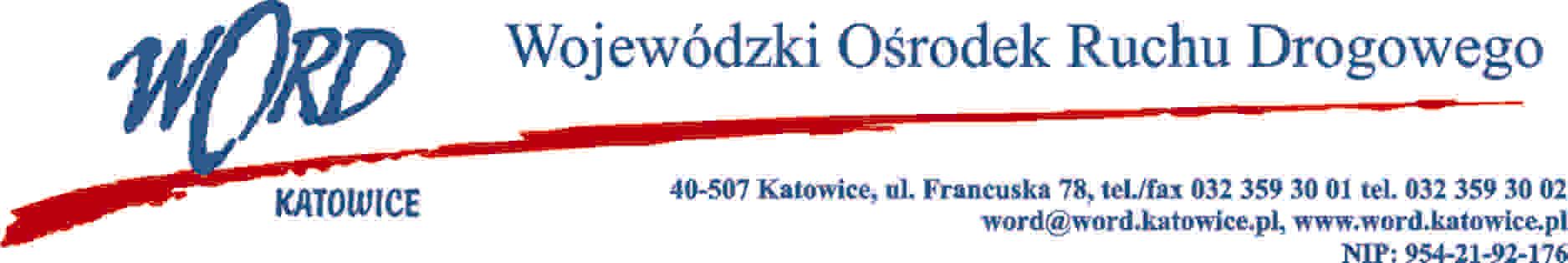 Katowice, dnia 10.02.2022 r. AT-ZP.262.1.14.2022.ŁŻInformacja o wyborze oferty najkorzystniejszejDotyczy: postępowania o udzielenie zamówienia publicznego pn.: „Dostawa bonów żywieniowych dla pracowników Wojewódzkiego Ośrodka Ruchu Drogowego w Katowicach”Działając na podstawie art. 253 ust. 1 pkt 1 i ust. 2 ustawy z 11 września 2019 r. Prawo zamówień publicznych (Dz. U. z 2021 r., 1129 ze zm.), Zamawiający informuje o wyniku postępowania.W przedmiotowym postępowaniu najkorzystniejszą ofertę złożyła firma: Sodexo Benefits and Rewards Services Polska sp. z o.o., ul.  Rzymowskiego 53, Warszawa.Wykaz ofert złożonych w przedmiotowym postępowaniu:Umowa z wybranym Wykonawcą zostanie zawarta z uwzględnieniem terminu wskazanego w art. 308 ust 3 pkt 1 lit. a ustawy Pzp.W oryginale podpis:Dyrektor WORD – Janusz FreitagLpWykonawcyKwota bruttoIlość punktów kryterium cenaIlość punktów kryterium dostępność punktów (handlowych i gastronomicznych) na terenie województwa śląskiego realizujących bony żywienioweSuma punktów1.Sodexo Benefits and Rewards Services Polska sp. z o.o.ul.  Rzymowskiego 53 Warszawa414.897,55 zł.6040100